                République Algérienne Démocratique et Populaire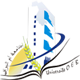 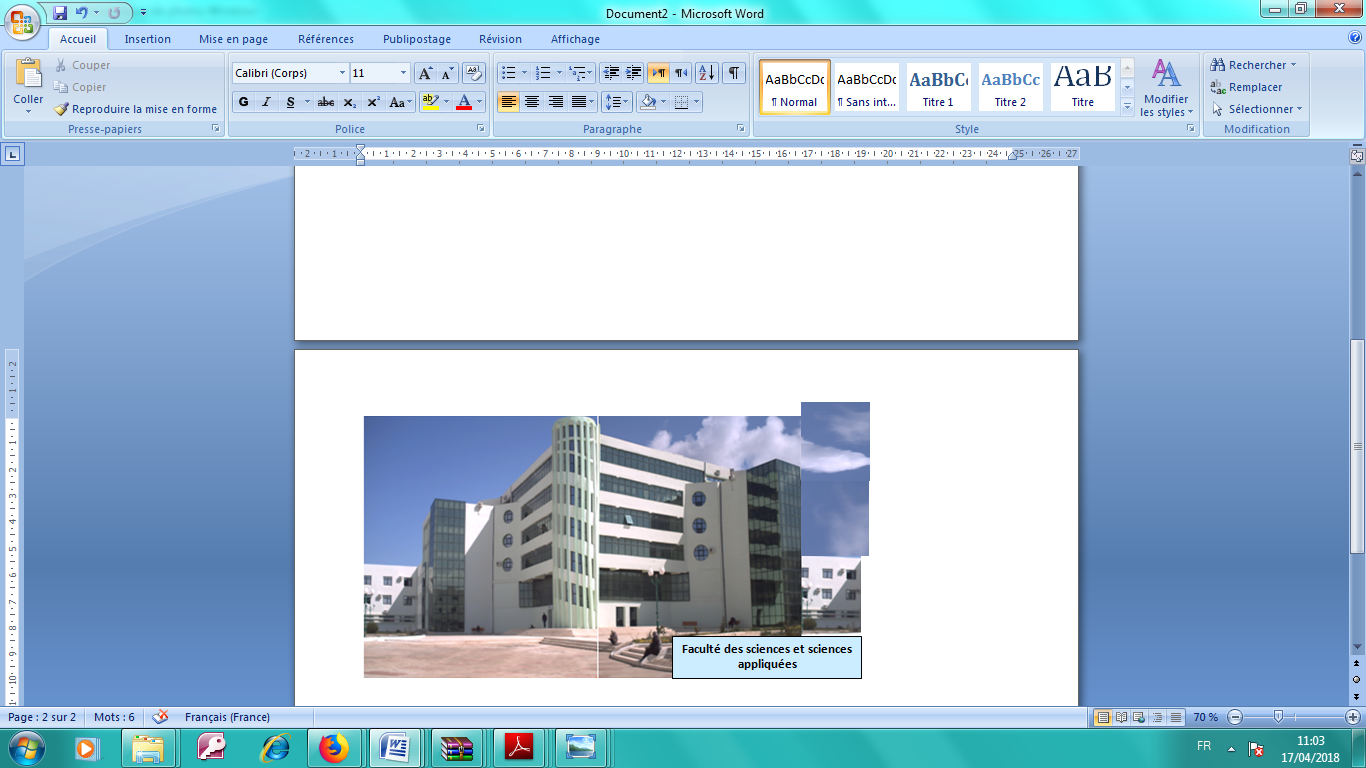                         Ministère de l’enseignement supérieur et de la recherche scientifique                        Université Larbi Ben M'hidi - Oum El Bouaghi                   Faculté des Sciences et sciences appliquées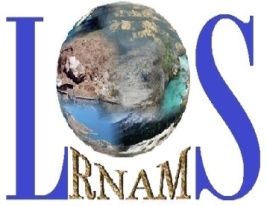 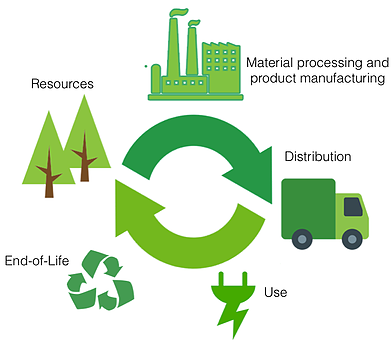 		Sur :Les 23 et 24 Avril 2018, au Pôle Universitaired’Ain Beida - Université d’Oum El Bouaghi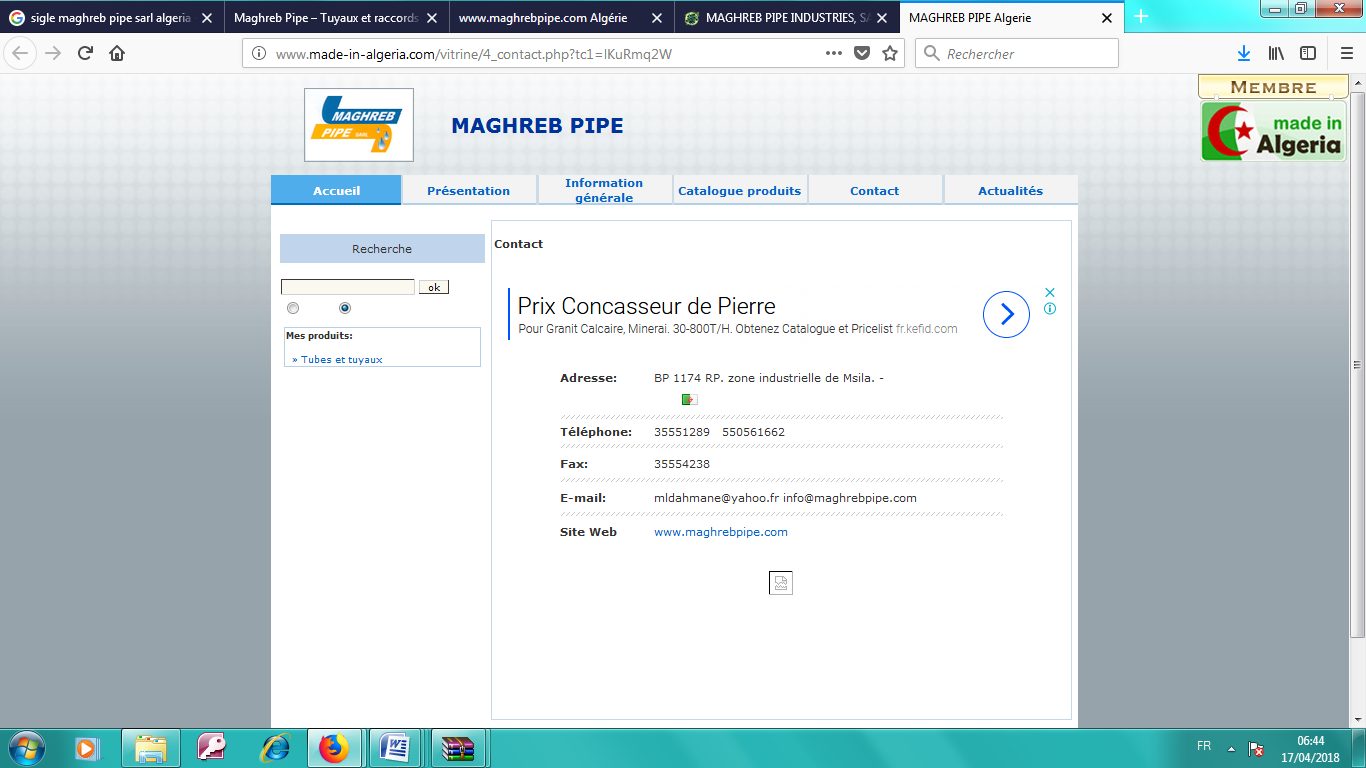 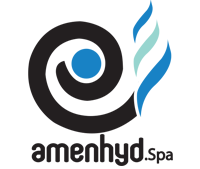 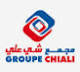 INVITATION Vous produisez de l’eau potable, vous fabriquez une pièce mécanique ou une carte électronique, vous construisez un ouvrage d’art, ou vous gérez un processus industriel…etc.Et Vous avez le souci de protéger l’environnement. Vous invite à assister aux :Deux journées d’étude sur :Le lundi et le mardi, 23 et 24 Avril 2018 au Pôle Universitaire d’Ain BeidaProgramme des Journées d’étude DateHeureEvènementIntervenant23/04/201808h15Réception des intervenants au bureau de chef de départementRéception des intervenants au bureau de chef de département23/04/201808h 40OuvertureMot de Mme la Rectrice/Doyen, Mot du chef de département/Directeur de Labo. RNAMS23/04/201809h 00Rappel sur les GES et ISO/TS 14067 (2013) « Gaz à effet de serre - Empreinte carbone des produits »Dr BELOUL H.   Univ. de Boumerdès23/04/201809h 45Eco-conception d'une station d'épuration des eaux usées résiduairesDr BELHANI  M.Univ. de Annaba23/04/201810h 15Analyse de cycle de vie et cimenteriesPr LOUHAB K. Univ. de Boumerdès23/04/201810h 45Débat23/04/201811h 15Pose café   / Présentation  de posters  Mr TAMRABET O. Mr ZAIDI A. Mr YAHI T.Pose café   / Présentation  de posters  Mr TAMRABET O. Mr ZAIDI A. Mr YAHI T.23/04/201811h 45Présentation du groupe CHIALI Mr MESSASSET R.23/04/201813h 00Déjeuner Déjeuner 24/04/201808h  45Impact environnemental et gestion des rejets  de la saumure des stations de dessalement  des eaux de mer.Dr AMITOUCHE M. Univ. de Boumerdes24/04/201809h 30Application de l’ACV en dessalement des eaux Mr MOUSSAOUI A. Univ. de Annaba24/04/201809h50Analyse de Cycle de Vie Exergétique d'une usine de traitementDr BELHANI M.Univ. de Annaba24/04/201810h 30Débat24/04/201811h 00Pose caféPose café24/04/201811h 30Présentation de l’entreprise Maghreb PIPEMr ZOUAGHI A.24/04/201812h 00Présentation de l’entreprise AMENHYDMr RUIBEH A.24/04/201812h 30Visite des laboratoires.Visite des laboratoires.24/04/201813 h 00ClôtureClôture24/04/201813 h 00Déjeuner Déjeuner 